职业卫生技术服务信息网上公开表技术服务机构名称中国建材检验认证集团秦皇岛有限公司中国建材检验认证集团秦皇岛有限公司中国建材检验认证集团秦皇岛有限公司技术服务机构资质证书编号（冀）卫职技字（2021）第0008号（冀）卫职技字（2021）第0008号（冀）卫职技字（2021）第0008号技术服务项目基本情况技术服务项目基本情况技术服务项目基本情况技术服务项目基本情况用人单位名称廊坊泳利混凝土有限公司廊坊泳利混凝土有限公司廊坊泳利混凝土有限公司项目名称廊坊泳利混凝土有限公司职业病危害因素定期检测廊坊泳利混凝土有限公司职业病危害因素定期检测廊坊泳利混凝土有限公司职业病危害因素定期检测用人单位地址及联系人廊坊市永清县曹家务乡仁和辅村北 /冯海娜13932630625  廊坊市永清县曹家务乡仁和辅村北 /冯海娜13932630625  廊坊市永清县曹家务乡仁和辅村北 /冯海娜13932630625  技术服务项目组人员技术服务项目组人员技术服务项目组人员技术服务项目组人员工作任务时  间人    员人    员现场调查2022.09.06宋策宋策现场采样/检测2022.09.07张文奇、宋策张文奇、宋策项目负责人李静彤报告编制人刘静静用人单位陪同人宋金敏宋金敏宋金敏影像资料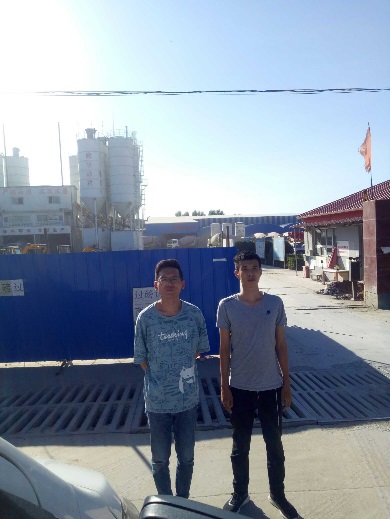 